BELSŐ SZAKMAI GYAKORLAT IGAZOLÁS	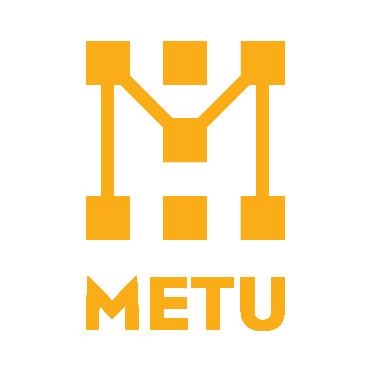 Neptun kód:Hallgató neve:Szak:Tagozat:Befejezett aktív félévek száma:A gyakorlat szervezeti egysége:Tevékenység a szakmai gyakorlat alatt:Gyakorlat helyszíne:Gyakorlat kezdete é/h/n:				Gyakorlat vége é/h/n:Összes óraszám:Elvégzett feladat leírása:___________________________________________________________________________________________________________________________________________________________________________________________________________________________________________________________________________________________________________________________________________________________________________Gyakorlatvezető neve:Gyakorlatvezető e-mail címe:Gyakorlatvezető telefonszáma:Gyakorlatvezető értékelése: 	nem felelt meg    /    megfelelt    /     jól megfeleltIndoklás: ______________________________________________________________________________________________________________________________________________________________________________________									____________________________________										Gyakorlatvezető aláírása_______________________________				____________________________________Szakvezető aláírása					Hallgató aláírásaDátum: